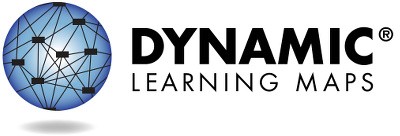 مجموعی نتائججماعت 7 کی ریاضی طلباء کو 7 بنیادی عناصر سے متعلق 35 مہارتوں میں اپنی کامیابیاں دکھانے کا موقع دیتی ہے۔ [طالب علم کا نام] نے بہار 2023 کے دوران ان 35 مہارتوں میں سے ___ میں عبور حاصل کیا ہے۔ مجموعی طور پر، ریاضی میں [طالب علم کا نام] کی مہارت کارکردگی کی چار اقسام میں سے ____ میں آتی ہے: _________. [طالب علم کا نام] نے جن مخصوص مہارتوں میں عبور حاصل کیا ہے اور نہیں کیا ہے [طالب علم کا نام] کے لرننگ پروفائل میں موجود ہیں۔اُبھرتا ہوا	ہدف کے قریب	ہدف پر	اعلیٰ درجے پرمخصوص میدانعمودی لکیروں والے گراف مخصوص میدان میں حاصل ہونے والی مہارت کے فیصد کا خلاصہ ظاہر کرتے ہیں۔ معیار کے مطابق مختلف سطحوں پر مواد کی دستیابی کی وجہ سے تمام طلباء سبھی مہارتوں کا امتحان نہیں لیتے ہیں۔M.C1.1: نمبر اسٹرکچرز کو سمجھیں (گنتی، مقام کی قدر [پلیس ویلیو]، فریکشن)__%5 مہارتوں میں سے __ پر عبور حاصل کیاM.C1.3: سادہ ریاضی کے آپریشنز کا استعمال کرتے ہوئے درست اور مؤثر طریقے سے حساب لگائیں__%15 مہارتوں میں سے __ پر عبور حاصل کیاصفحہ 1 از 2وسائل سمیت مزید معلومات کے لئے، براہ کرم https://dynamiclearningmaps.org/states ملاحظہ کریں۔c یونیورسٹی آف کنساس۔ جملہ حقوق محفوظ ہیں۔ صرف تعلیمی مقاصد کے لئے۔ اجازت کے بغیر تجارتی یا دیگر مقاصد کے لئے استعمال نہیں کیا جا سکتا۔ “Dynamic Learning Maps” یونیورسٹی آف کنساس کا ٹریڈ مارک ہے۔کارکردگی کی پروفائل، جاری ہےM.C2.1: دو اور تین جہتی اشکال کی جیومیٹری کی خصوصیات کو سمجھیں اور استعمال کریں__%5 مہارتوں میں سے __ پر عبور حاصل کیاM.C2.2: رقبہ، دائرہ، اور حجم کے مسائل کو حل کریںM.C4.1: مسائل کو حل کرنے کے لئے آپریشنز اور ماڈلز کا استعمال کریں__%5 مہارتوں میں سے __ پر عبور حاصل کیا   +اس مخصوص میدان میں عناصر کی جانچ نہیں کی گئی۔مخصوص میدانوں پر مشتمل ہر ایک بنیادی عنصر پر [طالب علم کا نام] کی کارکردگی کے بارے میں مزید معلومات لرننگ پروفائل میں موجود ہیں۔وسائل سمیت مزید معلومات کے لئے، براہ کرم https://dynamiclearningmaps.org/states ملاحظہ کریں۔	صفحہ 2 از 2[طالب علم کا نام] کی 7ویں جماعت کی ریاضی کے بنیادی عناصر میں کارکردگی کا خلاصہ ذیل میں دیا گیا ہے۔ یہ معلومات ان تمام DLM ٹیسٹوں پر مبنی ہیں جو [طالب علم کا نام] نے بہار 2023 کے دوران لئے تھے۔ [طالب علم کا نام] کا جائزہ 7ویں جماعت میں متوقع 7 بنیادی عناصرمیں سے __  اور 5 مخصوص میدانوں میں سے __ پر لیا گیا۔تشخیص کے دوران کسی سطح پر مہارت کا مظاہرہ کرنے کا مطلب ہے کہ بنیادی عنصر میں تمام سابقہ سطحوں پر مہارت حاصل ہے۔ یہ جدول ظاہر کرتا ہے کہ آپ کے بچے نے تشخیص میں کن مہارتوں کا مظاہرہ کیا ہے اور ان مہارتوں کا موازنہ گریڈ لیول کی توقعات سے کیسے ہوتا ہے۔اس سال جن درجوں پر عبور حاصل کیااس بنیادی عنصر پر مہارت کا کوئی ثبوت نہیں ہےبنیادی عنصر کا ٹیسٹ نہیں لیا گیاصفحہ 1 از 2اس رپورٹ کا مقصد یہ ہے کہ تدریسی منصوبہ بندی کے عمل میں ثبوت کے ایک ذریعہ کے طور پر کام آئے۔ نتائج صرف سال کے موسم بہار کے جائزے کے آخر میں چیزوں کے جوابات پر مبنی ہیں۔ چونکہ آپ کا بچہ ترتیبات میں علم اور مہارت کا مختلف انداز میں مظاہرہ کر سکتا ہے، اس لئے یہاں دکھائے گئے تخمینی مہارت کے نتائج شاید اس بات کی پوری طرح نمائندگی نہ کریں کہ آپ کا بچہ کیا جانتا ہے اور کیا کر سکتا ہے۔وسائل سمیت مزید معلومات کے لئے، براہ کرم https://dynamiclearningmaps.org/states ملاحظہ کریں۔ c یونیورسٹی آف کنساس۔ جملہ حقوق محفوظ ہیں۔ صرف تعلیمی مقاصد کے لئے۔ اجازت کے بغیر تجارتی یا دیگر مقاصد کے لئے استعمال نہیں کیا جا سکتا۔ “Dynamic Learning Maps” یونیورسٹی آف کنساس کا ٹریڈ مارک ہے۔اس سال جن درجوں پر عبور حاصل کیااس بنیادی عنصر پر مہارت کا کوئی ثبوت نہیں ہےبنیادی عنصر کا ٹیسٹ نہیں لیا گیاصفحہ 2 از 2وسائل سمیت مزید معلومات کے لئے، براہ کرم https://dynamiclearningmaps.org/states ملاحظہ کریں۔مہارت کے درجے کا اندازہمہارت کے درجے کا اندازہمہارت کے درجے کا اندازہمہارت کے درجے کا اندازہمہارت کے درجے کا اندازہمہارت کے درجے کا اندازہمہارت کے درجے کا اندازہمخصوص میدانبنیادی عنصر1234 (ہدف)5M.C1.1M.EE.7.RP.1-3علیحدگی، سیٹ اور ذیلی سیٹ کو پہچانیںشکلوں کو برابر حصوں میں تقسیم کریں؛ یونٹ فریکشن کی وضاحت کریں؛ فریکشن کو پہچانیںتناسب [شرح] کی وضاحت کریں؛ متعدد پر ایک کے تناسب کو پہچانیںمتعدد تناسب متعدد کو پہچانیں اور ان کی نمائندگی کریںشرحوں کو بطور تناسب بیان کریںM.C1.3M.EE.7.NS.1علیحدگی کو پہچانیں؛ ذیلی سیٹ کو پہچانیںپورے [ہول] یا اکائی [یونٹ] کے حصوں کو پہچانیںفریکشن کو جمع یا تفریق کریں؛ فریکشن کے ٹکڑے [ڈی کمپوز] کریں کامن ڈینومینیٹرز کے ساتھ فریکشن کو جمع کریں 10، 100 کے ڈینومینیٹرز کے ساتھ فریکشن کو جمع یا تفریق کریںM.C1.3M.EE.7.NS.2.aعلیحدگی کو پہچانیں؛ ایک سیٹ کو پہچانیںبار بار جمع کرنے کی وضاحت کریں، نمائندگی کریں، اور حل کریںضرب کے تصور کو دکھائیں 20 کی پیداوار تک  1-10 تک نمبروں سے ضرب دیںضرب اور تقسیم کے درمیان تعلق کو جانیںM.C1.3M.EE.7.NS.2.bعلیحدگی، سیٹ اور ذیلی سیٹ کو پہچانیںمکرر تفریق کو بیان کریں، نمائندگی کریں، اور حل کریںتقسیم کے تصور کو ظاہر کریں1، 2، 3، 4، 5، اور 10 سے تقسیم کریںضرب اور تقسیم کے درمیان تعلق کو جانیںمہارت کے درجے کا اندازہمہارت کے درجے کا اندازہمہارت کے درجے کا اندازہمہارت کے درجے کا اندازہمہارت کے درجے کا اندازہمہارت کے درجے کا اندازہمہارت کے درجے کا اندازہمخصوص میدانبنیادی عنصر1234 (ہدف)5M.C2.1M.EE.7.G.2ایک جیسی اشیاء اور مختلف اشیاء کو پہچانیںبنیادی 2-D اور 3-D اشکال کو پہچانیںاشکال کی نسبتیں [ایٹریبیوٹ] بیان کریںاشکال کو مخصوص نسبتوں سے ملائیںمخصوص نسبتوں کی بنیاد پر اشکال کی درجہ بندی کریںM.C2.2M.EE.7.G.4نسبتی قدروں کو پہچانیںکسی چیز کی قابل پیمائش نسبتوں کو پہچانیں اور ان کی وضاحت کریںلمبائی اور محیط [پیری میٹر] کی وضاحت کریںتمام اطراف یا یونٹ کی لمبائیوں کو جمع کرکے پیری میٹر تلاش کریںہم رابطہ نقاط کا استعمال کرتے ہوئے کوآرڈینیٹس کا پیری میٹر تلاش کریںM.C4.1M.EE.7.EE.1سیٹ کو یکجا اور تقسیم کریںجمع اور ضرب کی ایسوسی ایٹیو اور کمیوٹیٹیو خصوصیات کا نمونہ بنائیںمسائل کو حل کرنے کے لئے جمع اور ضرب کی خصوصیات کا اطلاق کریںمساوی تاثرات کو پہچانیںلفظی سوالات کے لئے دو مساوی تاثرات لکھیں